КАРАР                           			                        ПОСТАНОВЛЕНИЕ«25» сентября 2019й.                         №9/4                      «25» сентября 2019г.О создании комиссии по согласованию создания места (площадки)  накопления твердых коммунальных отходов на территории сельского  поселения Московский сельсовет муниципального района Дюртюлинский район Республики БашкортостанРуководствуясь ст.ст.33, 43 Федерального закона от 06.10.2003 № 131-ФЗ  «Об общих принципах организации местного самоуправления в Российской Федерации», Постановлением Правительства Российской Федерации от 31.08.2018 № 1039 «Об утверждении Правил обустройства мест (площадок) накопления твёрдых коммунальных отходов и ведения их реестра», ст.11, 14 Закона Республики Башкортостан от 18.03.2005  № 162-з «О местном самоуправлении в Республике Башкортостан», Уставом сельского поселения Московский сельсовет муниципального района Дюртюлинский район Республики Башкортостан в целях упорядочения обустройства мест (площадок) накопления твёрдых коммунальных отходов на территории сельского поселения Московский сельсовет муниципального района Дюртюлинский район Республики Башкортостанпостановляю:1.Утвердить состав комиссии по согласованию создания места (площадки)  накопления твердых коммунальных отходов на территории сельского  поселения Московский сельсовет муниципального района Дюртюлинский район Республики Башкортостан.	2. Настоящее постановление разместить на официальном сайте администрации городского поселения город Дюртюли муниципального района Дюртюлинский район Республики Башкортостан http://moskovo.selskisovet.ru/ в информационно-телекоммуникационной сети «Интернет».3. Контроль за выполнением настоящего постановления оставляю за собой.	4. Настоящее постановление вступает в силу со дня подписания.Глава администрации                                                                 Д.З.Хуснутдинов  УТВЕРЖДЕНО Постановлением главы сельского  поселения Московский сельсовет муниципального района Дюртюлинский район Республики Башкортостан от  «25» сентября 2019 №9/4Состав комиссии по согласованию создания места (площадки)  накопления твердых коммунальных отходов на территории сельского  поселения Московский сельсовет муниципального района Дюртюлинский район Республики БашкортостанГлава сельского поселения                                                        Д.З.Хуснутдинов                                        Лист согласования к постановлению  главы сельского поселения Московский сельсовет  муниципального района Дюртюлинский район Республики Башкортостан «О создании комиссии  по согласованию создания места (площадки)  накопления твердых коммунальных отходов на территории сельского поселения Московский сельсовет  муниципального района Дюртюлинский район Республики Башкортостан» Башкортостан  РеспубликаһыДүртөйлө районы муниципаль районыныңМәскәү  ауыл  советы ауыл биләмәһе хакимиәте башлыгыКалинин урамы, 47/1й., Мәскәү ауылы, Дүртөйле районы, Башкортостан  Республикаһы, 452311 Тел. (34787) 63-1-48, факс (34787) 63-149Е-mail: mosk.selsovet@yandex.ru 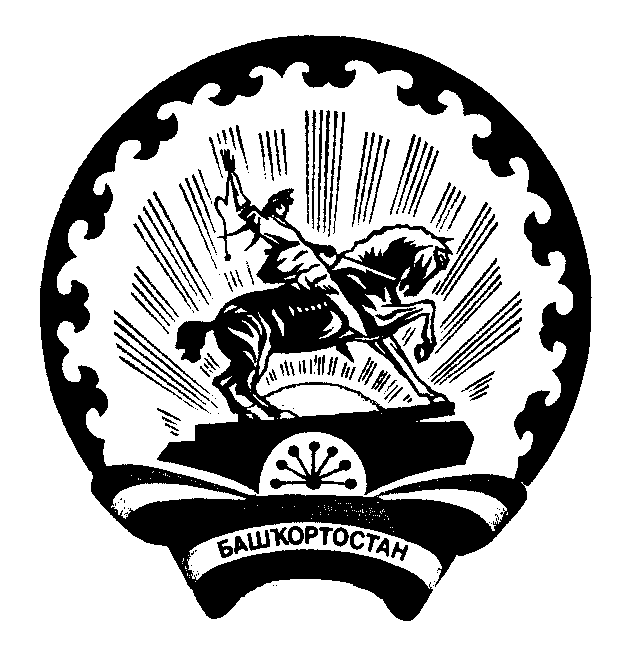 Главасельского поселенияМосковский сельсоветмуниципального районаДюртюлинский районРеспублики  БашкортостанКалинина ул., д.47/1, с. Москово, Дюртюлинский район  Республика Башкортостан, 452311Тел. (34787) 63-1-48, факс  8-347-87-63-149Е-mail: mosk.selsovet@yandex.ru Председатель комиссии:Председатель комиссии:Хуснутдинов Д.З.- Глава сельского поселения Московский сельсовет муниципального района Дюртюлинский район РБ, Заместитель председателя комиссии:Заместитель председателя комиссии:Гарифуллина Э.А.- управляющий делами администрации сельского  поселения Московский сельсовет муниципального района Дюртюлинский район РБ,Члены комиссии:Агзамов А.А.- заведующий сектором по жилищному контролю – муниципальный жилищный  инспектор администрации муниципального района Дюртюлинский РБ (по согласованию)Нургалиева Г.Р.- заведующий сектором по жилищным вопросам администрации муниципального района Дюртюлинский район РБ (по согласованию)Кашапова А.В.- специалист-эксперт Нефтекамского  ТО Управления Роспотребнадзора по РБ (по согласованию)Валиев Р.Р.- главный специалист-эксперт нефтекамского территориального управления Министерства природопользования и экологии РБ (по согласованию)Хамидуллин И.Д.- ведущий специалист  по земельному, лесному контролю и за использованием и охраной недр отдела жизнеобеспечения и муниципального контроля  администрации муниципального района Дюртюлинский РБСекретарь комиссии:Якупова Г.Ю.- специалист  первой категории  администрации  сельского поселения Московский сельсовет муниципального района Дюртюлинский район РБ Члены комиссии:Члены комиссии:ПодписьАгзамов А.А.- заведующий сектором по жилищному контролю – муниципальный жилищный  инспектор администрации муниципального района Дюртюлинский РБ (по согласованию)Нургалиева Г.Р.- заведующий сектором по жилищным вопросам администрации муниципального района Дюртюлинский район РБ (по согласованию)Кашапова А.В.- специалист-эксперт нефтекамского  ТО Управления Роспотребнадзора по РБ (по согласованию)Валиев Р.Р.- главный специалист-эксперт нефтекамского территориального управления Министерства природопользования и экологии РБ (по согласованию)Хамидуллин И.Д.- ведущий специалист  по земельному, лесному контролю и за использованием и охраной недр отдела жизнеобеспечения и муниципального контроля  администрации муниципального района Дюртюлинский РБ